РЕШЕНИЕРассмотрев проект решения о порядке регулирования отношений в сфере осуществления инвестиционной деятельности в форме капитальных вложений на территории Петропавловск-Камчатского городского округа, внесенный Главой администрации Петропавловск-Камчатского городского округа Алексеевым А.В.,
в соответствии со статьей 28 Устава Петропавловск-Камчатского городского округа, Городская Дума Петропавловск-Камчатского городского округаРЕШИЛА:Принять Решение о порядке регулирования отношений в сфере осуществления инвестиционной деятельности в форме капитальных вложений на территории Петропавловск-Камчатского городского округа.Признать утратившим силу решение Городской Думы Петропавловск-Камчатского городского округа от 19.06.2013 № 195-р «О принятии в первом чтении проекта решения о порядке регулирования отношений в сфере осуществления инвестиционной деятельности в форме капитальных вложений на территории Петропавловск-Камчатского городского округа».Направить принятое Решение Главе Петропавловск-Камчатского городского округа для подписания и обнародования.РЕШЕНИЕот 24.04.2014 № 209-ндО порядке регулирования отношений в сфере осуществления инвестиционной деятельности в форме капитальных вложений на территории Петропавловск-Камчатского городского округаПринято Городской Думой Петропавловск-Камчатского городского округа(решение от 23.04.2014 № 464-р)С изменениями от:01.08.2017 № 591-нд (26.07.2017 № 1348-р)26.01.2018 № 30-нд (24.01.2018 № 101-р)Статья 1. Общие положения1. Настоящее Решение о порядке регулирования отношений в сфере осуществления инвестиционной деятельности в форме капитальных вложений на территории Петропавловск-Камчатского городского округа (далее - Решение) определяет порядок регулирования отношений в сфере осуществления инвестиционной деятельности в форме капитальных вложений на территории Петропавловск-Камчатского городского округа и направлено на развитие инвестиционного потенциала Петропавловск-Камчатского городского округа
(далее - городской округ).2. Правовую основу регулирования инвестиционной деятельности на территории городского округа, осуществляемой в форме капитальных вложений (далее - инвестиционная деятельность), составляют Конституция Российской Федерации, Бюджетный кодекс Российской Федерации, Гражданский кодекс Российской Федерации, Федеральный закон от 25.02.1999 № 39-ФЗ
«Об инвестиционной деятельности в Российской Федерации, осуществляемой в форме капитальных вложений», законы и нормативные правовые акты Камчатского края в сфере инвестиционной деятельности.3. Понятия, используемые в настоящем Решении, употребляются в значениях, установленных Бюджетным кодексом Российской Федерации, Федеральным законом от 25.02.1999 № 39-ФЗ «Об инвестиционной деятельности в Российской Федерации, осуществляемой в форме капитальных вложений».4. Запрещаются капитальные вложения в объекты, создание и использование которых не соответствуют законодательству Российской Федерации.Статья 2. Принципы и цели инвестиционной деятельности 1. Инвестиционная деятельность основывается на принципах:1) обеспечения равных прав инвесторов при осуществлении инвестиционной деятельности;2) гласности в обсуждении инвестиционных проектов;3) открытости и доступности для всех инвесторов информации, необходимой для осуществления инвестиционной деятельности;4) прозрачности инвестиционной деятельности;5) стабильности прав субъектов инвестиционной деятельности.2. Целями инвестиционной деятельности являются:1) социально-экономическое развитие городского округа;2) развитие инфраструктуры городского округа;3) увеличение объемов товаров, работ и услуг, производимых, выполняемых и оказываемых на территории городского округа;4) освоение новых видов продукции, работ и услуг;5) создание новых рабочих мест;6) привлечение инвестиций.Статья 3. Формы и методы регулирования инвестиционной деятельности, осуществляемой органами местного самоуправления городского округа1. Регулирование инвестиционной деятельности предусматривает:1) создание в городском округе благоприятных условий для развития инвестиционной деятельности;2) прямое участие органов местного самоуправления Петропавловск-Камчатского городского округа (далее - органы местного самоуправления городского округа) в инвестиционной деятельности.2. Создание в городском округе благоприятных условий для развития инвестиционной деятельности осуществляется путем:1) установления субъектам инвестиционной деятельности льгот по уплате местных налогов, льготных условий пользования землей и природными ресурсами, находящимися в муниципальной собственности, не противоречащих законодательству Российской Федерации;2) защиты интересов и прав инвесторов;3) использования средств населения и иных внебюджетных источников финансирования жилищного строительства и строительства объектов социально-культурного назначения.3. Прямое участие органов местного самоуправления городского округа в инвестиционной деятельности осуществляется путем:1) разработки, утверждения и финансирования инвестиционных проектов, осуществляемых городским округом;2) выпуска муниципальных займов и предоставления муниципальных гарантий по инвестиционным проектам за счет средств бюджета городского округа;3) проведения экспертизы инвестиционных проектов в соответствии с законодательством Российской Федерации;4) вовлечения в инвестиционный процесс временно приостановленных и законсервированных строек и объектов, находящихся в муниципальной собственности;5) участия городского округа в системе государственно-частного партнерства Камчатского края в соответствии с нормативными правовыми актами Камчатского края.4. Регулирование органами местного самоуправления городского округа инвестиционной деятельности может осуществляться с использованием иных форм и методов в соответствии с законодательством Российской Федерации.Статья 4. Регулирование отношений в сфере осуществления инвестиционной деятельности на территории городского округа1. Отношения между субъектами инвестиционной деятельности осуществляются на основе договоров и (или) муниципальных контрактов, заключаемых в соответствии законодательством Российской Федерации.2. Заключение муниципальных контрактов, иных договоров в целях строительства, реконструкции, в том числе с элементами реставрации, технического перевооружения объектов капитального строительства муниципальной собственности Петропавловск-Камчатского городского округа (далее - муниципальная собственность) или приобретения объектов недвижимого имущества в муниципальную собственность при реализации соответствующих инвестиционных проектов осуществляется в порядке, установленном законодательством Российской Федерации о контрактной системе в сфере закупок товаров, работ, услуг для обеспечения государственных и муниципальных нужд.3. Органы местного самоуправления городского округа осуществляют регулирование инвестиционной деятельности.4. Городская Дума Петропавловск-Камчатского городского округа в сфере регулирования инвестиционной деятельности:1) устанавливает льготы по уплате местных налогов и сборов для субъектов инвестиционной деятельности;2) определяет льготные условия пользования землей и природными ресурсами, находящимися в муниципальной собственности, для субъектов инвестиционной деятельности;3) устанавливает порядок предоставления муниципальных гарантий за счет средств бюджета городского округа;4) определяет порядок регулирования инвестиционной деятельности с использованием иных форм и методов регулирования такой деятельности органами местного самоуправления городского округа в соответствии с законодательством Российской Федерации;5) осуществляет иные полномочия в соответствии с законодательством Российской Федерации, законами и нормативными правовыми актами Камчатского края.5. Администрация Петропавловск-Камчатского городского округа в сфере регулирования инвестиционной деятельности:Решением от 01.08.2017 № 591-нд (26.07.2017 № 1348-р) пункт 1 части 5 изложен в новой редакции1) устанавливает порядок принятия и исполнения решений о подготовке и реализации, предоставлении бюджетных инвестиций и субсидий на осуществление капитальных вложений в объекты капитального строительства и приобретение объектов недвижимого имущества за счет средств бюджета городского округа;Решением от 01.08.2017 № 591-нд (26.07.2017 № 1348-р) пункт 2 части 5 изложен в новой редакции2) устанавливает порядок сопровождения инвестиционных проектов, планируемых или реализуемых на территории городского округа;3) устанавливает порядок проверки сметной стоимости инвестиционных проектов на предмет достоверности использования направляемых на капитальные вложения средств бюджета городского округа;4) устанавливает порядок проверки инвестиционных проектов на предмет эффективности использования средств бюджета городского округа, направляемых на капитальные вложения, и проводит проверку инвестиционных проектов на предмет эффективности использования средств бюджета городского округа, направляемых на капитальные вложения;5) принимает решения о предоставлении муниципальным бюджетным и автономным учреждениям, муниципальным унитарным предприятиям Петропавловск-Камчатского городского округа субсидий на осуществление капитальных вложений в объекты капитального строительства муниципальной собственности или приобретение объектов недвижимого имущества в муниципальную собственность;6) принимает решения о подготовке и реализации бюджетных инвестиций в объекты муниципальной собственности;7) принимает решения о предоставлении бюджетных инвестиций юридическим лицам, не являющимся государственными или муниципальными учреждениями и государственными или муниципальными унитарными предприятиями, в объекты капитального строительства и (или) на приобретение объектов недвижимого имущества;8) осуществляет иные полномочия в соответствии с законодательством Российской Федерации, законами и нормативными правовыми актами Камчатского края и муниципальными правовыми актами городского округа.Статья 5. Финансирование инвестиционной деятельности1. Финансирование капитальных вложений осуществляется инвесторами за счет собственных и (или) привлеченных средств.Решением от 26.01.2018 № 30-нд (24.01.2018 № 101-р) в часть 2 внесены изменения2. Финансирование инвестиционной деятельности органами местного самоуправления городского округа осуществляется в пределах бюджетных ассигнований, предусмотренных на указанные цели решением о бюджете городского округа на очередной финансовый год (очередной финансовый год и плановый период).Решением от 26.01.2018 № 30-нд (24.01.2018 № 101-р) статья 6 изложена в новой редакцииСтатья 6. Органы, уполномоченные на осуществление контроля                           за целевым и эффективным использованием средств бюджета городского округа, направляемых на капитальные вложенияКонтроль за целевым и эффективным использованием средств бюджета городского округа, направляемых на капитальные вложения, осуществляется Контрольно-счетной палатой Петропавловск-Камчатского городского округа                          в пределах полномочий, установленных статьей 268.1 Бюджетного кодекса Российской Федерации, и Контрольным управлением администрации Петропавловск-Камчатского городского округа в пределах полномочий, установленных статьей 269.2 Бюджетного кодекса Российской Федерации.Статья 7. Заключительные положенияНастоящее Решение вступает в силу после дня его официального опубликования.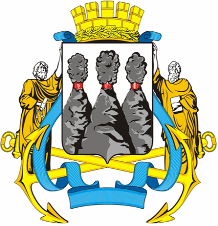 ГОРОДСКАЯ ДУМАПЕТРОПАВЛОВСК-КАМЧАТСКОГО ГОРОДСКОГО ОКРУГАот 23.04.2014 № 464-р14-я сессияг.Петропавловск-КамчатскийО принятии решения о порядке регулирования отношений в сфере осуществления инвестиционной деятельности в форме капитальных вложений на территории Петропавловск-Камчатского городского округаГлава Петропавловск-Камчатского городского округа, исполняющий полномочия председателя Городской Думы К.Г. СлыщенкоГОРОДСКАЯ ДУМАПЕТРОПАВЛОВСК-КАМЧАТСКОГО ГОРОДСКОГО ОКРУГАГлаваПетропавловск-Камчатского городского округаК.Г. Слыщенко